ПОСТАНОВЛЕНИЕГлавы муниципального образования«Натырбовское сельское поселение»«30» декабря  2016г.                                              № 98.                                              с.Натырбово                    Об отмене некоторых Постановлений  главы муниципального образования                                                «Натырбовское сельское поселение»    На основании Федерального закона от 03.07.2016г. N 334-ФЗ «О внесении изменений в  земельный кодекс Российской Федерации и отдельные законодательные акты Российской  Федерации», в целях приведения в соответствие с действующим законодательством  Российской Федерации, руководствуясь Уставом муниципального образования   «Натырбовское сельское поселение» П О С Т А Н О В Л Я Ю :Отменить следующие  Постановления  главы муниципального образования  «Натырбовское сельское поселение» касающиеся земельных отношений: от  08.07.2015г. № 26 «Об утверждении Административного регламента Администрации муниципального образования «Натырбовское сельское поселение» по предоставлению муниципальной услуги « Предоставление земельных участков в аренду без проведения торгов»;2)    от  10.08.2015г. № 30 «Об утверждении административного регламента        предоставления муниципальной услуги «Подготовка и организация аукциона по        продаже земельного участка, находящегося в государственной или муниципальной        собственности, или аукциона на право заключения договора аренды земельного        участка, находящегося в государственной или муниципальной собственности, для      жилищного строительства»»;3)  от 10.08.2015г. № 31 «Об утверждении административного регламента по        предоставлению муниципальной услуги «Бесплатное предоставление земельных      участков в собственность молодым семьям - для индивидуального жилищного       строительства, гражданам, имеющим трех и более детей - для индивидуального       жилищного строительства, для ведения личного подсобного хозяйства, для дачного       строительства и ведения дачного хозяйства, садоводства и огородничества»»;4)  от 10.08.2015г. № 32 «Об утверждении административного регламента по         предоставлению муниципальной услуги «Предоставление порубочного билета на       вырубку (снос) зелёных насаждений и/или разрешения на пересадку зелёных      насаждений» на территории МО «Натырбовское сельское поселение»»;5)  от 10.08.2015г. № 33 «Об утверждении административного регламента по         предоставлению муниципальной услуги «Выдача разрешения (ордера) на       проведение земляных работ на территории общего пользования муниципального      образования «Натырбовское сельское поселение»»;6)  от 10.08.2015г. № 34 «Об утверждении административного регламента по         предоставлению муниципальной услуги «Предоставление земельных участков в      безвозмездное (срочное) пользование, находящихся в муниципальной      собственности и государственная собственность на которые не разграничена»»;7)  от 10.08.2015г. № 35 «Об утверждении административного регламента по         предоставлению муниципальной услуги «Предоставление земельных участков       гражданам для индивидуального жилищного строительства, ведения личного      подсобного хозяйства, садоводства, дачного хозяйства, гражданам и крестьянским     (фермерским) хозяйствам для осуществления крестьянским (фермерским)     хозяйством его деятельности»»;            8)  от 09.10.2015г. № 39 «О внесении изменений и дополнений в Постановление  № 31                    от 10.08.2015года «Об утверждении административного регламента по                   предоставлению муниципальной услуги «Бесплатное предоставление земельных                   участков в собственность молодым семьям – для индивидуального жилищного                  строительства, гражданам, имеющим трех и более детей – для индивидуального                   жилищного строительства, для ведения личного подсобного хозяйства, для дачного                 строительства и ведения дачного хозяйства, садоводства и огородничества»»;           9)  от 17.06.2016г. № 48 «О внесении изменений и дополнений в Постановление  № 30                    от 10.08.2015года «Об утверждении административного регламента по       предоставлению муниципальной услуги «Подготовка и организация аукциона по       продаже земельного участка, находящегося в государственной или муниципальной       собственности, или аукциона на право заключения договора аренды земельного       участка, находящегося в государственной или муниципальной собственности, для      жилищного строительства»»;          10)  от 17.06.2016г. № 49 «О внесении изменений и дополнений в Постановление  № 31                                    от 10.08.2015года «Об утверждении административного регламента по       предоставлению муниципальной услуги «Бесплатное предоставление земельных      участков в собственность молодым семьям - для индивидуального жилищного       строительства, гражданам, имеющим трех и более детей - для индивидуального       жилищного строительства, для ведения личного подсобного хозяйства, для дачного       строительства и ведения дачного хозяйства, садоводства и огородничества»»;          11)  от 17.06.2016г. № 50 «О внесении изменений и дополнений в Постановление  № 32                                    от 10.08.2015года «Об утверждении административного регламента по       предоставлению муниципальной услуги «Предоставление порубочного билета на       вырубку (снос) зелёных насаждений и/или разрешения на пересадку зелёных      насаждений» на территории МО «Натырбовское сельское поселение»»;          12)  от 17.06.2016г. № 51 «О внесении изменений и дополнений в Постановление  № 33                                    от 10.08.2015года «Об утверждении административного регламента по       предоставлению муниципальной услуги «Выдача разрешения (ордера) на       проведение земляных работ на территории общего пользования муниципального      образования «Натырбовское сельское поселение»»;          13)  от 17.06.2016г. № 52 «О внесении изменений и дополнений в Постановление  № 34                                    от 10.08.2015года «Об утверждении административного регламента по       предоставлению муниципальной услуги «Предоставление земельных участков в      безвозмездное (срочное) пользование, находящихся в муниципальной      собственности и государственная собственность на которые не разграничена»»;          14)  от 17.06.2016г. № 53 «О внесении изменений и дополнений в Постановление  № 35                                    от 10.08.2015года «Об утверждении административного регламента по       предоставлению муниципальной услуги «Предоставление земельных участков       гражданам для индивидуального жилищного строительства, ведения личного      подсобного хозяйства, садоводства, дачного хозяйства, гражданам и крестьянским      (фермерским) хозяйствам для осуществления крестьянским (фермерским)      хозяйством его деятельности»».Контроль за исполнением настоящего постановления оставляю за собой.  Настоящее Постановление  обнародовать на информационном стенде в администрации  поселения  и разместить  на  официальном сайте администрации в сети  Интернет  по     адресу:  //adm-natyrbovo.ru//Настоящее Постановление вступает в силу с  01.01.2017 года.Глава муниципального образования«Натырбовское сельское поселение»                                    Н.В.КасицынаУРЫСЫЕ ФЕДЕРАЦИЕАДЫГЭ РЕСПУБЛИКМУНИЦИПАЛЬНЭ  ГЪЭПСЫКIЭ ЗИIЭ «НАТЫРБЫЕ  КЪОДЖЭ ПСЭУПI»385434 с. Натырбово,ул. Советская № 52тел./факс 9-76-69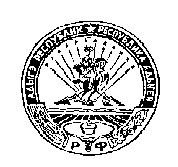 РОССИЙСКАЯ ФЕДЕРАЦИЯРЕСПУБЛИКА АДЫГЕЯМУНИЦИПАЛЬНОЕ ОБРАЗОВАНИЕ«НАТЫРБОВСКОЕ СЕЛЬСКОЕ ПОСЕЛЕНИЕ»385434 с. Натырбово, ул. Советская № 52тел./факс 9-76-69